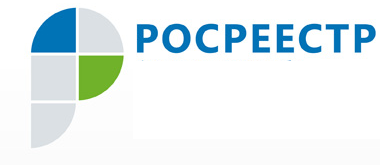 Пресс-релиз Четыре населенных пункта исчезли с карты Югры в 2017 году 15.03.2018 Государственный каталог географических названий и правильное употребление географических названий – в сфере ответственности Росреестра Сведения об упразднении в Ханты-Мансийском автономном округе четырех населенных пунктов внесены в 2017 году  Управлением   Росреестра  Югры в базу данных федеральной  информационной системы Росреестра – Государственный каталог географических названий: это деревни Новинская Березовского района и Пугьюг Нижневартовского района, поселки Сотниково Октябрьского района и Нюрих Советского района.  «Кроме ведения Каталога географических названий в рамках геодезического надзора Росреестр следит, в том числе, за соблюдением правил наименования и употребления   наименований географических объектов, - говорит руководитель Управления   Росреестра по ХМАО – Югре Владимир Хапаев.- К нарушениям относятся   произвольная замена или употребление искаженных наименований в документах,   картографических и иных изданиях,  на дорожных и прочих указателях. В случае установления нарушения Управление в установленном порядке возбуждает дело об административном правонарушении в отношении конкретных должностных лиц с последующим наложением административного штрафа. В  2017 году в Югре нарушений в этой области не выявлено.  Информация о правильных наименованиях географических объектов является общедоступной и размещена на официальном сайте Росреестра http://www.rosreestr.ru  в Государственном каталоге географических названий.Пресс-служба Управления Росреестра по ХМАО – Югре    